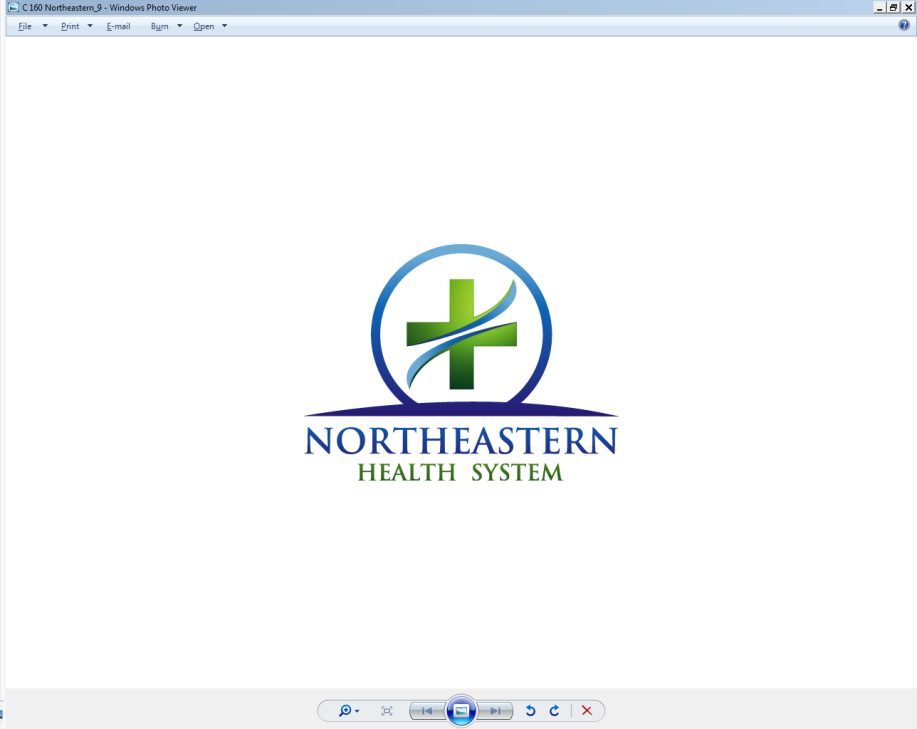 Tahlequah Medical Group - GastroenterologyWilliam G. Simpson M.D., FACP, AGAFJennifer Carter APRN-CNPEditorOklahoma State Medical Proceedings1111 West 17th StreetTulsa, Oklahoma 74127Dear Colleague,Attached find a submission for consideration of publication in the Proceedings entitled "Prolonged Retention of an Ingested Foreign Body:  A Case Report."  Herein I report the unique clinical case of a middle aged female who retained a foreign body, and sustained symptoms, for a period of twelve years.  Her foreign body was removed endoscopically with complete resolution of her symptoms.I have no conflicts of interest or financial support to report.  The patient did provide informed consent for publication of this material.This manuscript not only describes and interesting and rare presentation of a more common clinical problem, but also emphasizes the potential benefits from endoscopic management of such a patient.I look forward to your review.Sincerely,William G. Simpson, M.D., FACP, AGAFDirector of Endoscopy205 Harris Circle Suite 201, Tahlequah, OK 74464 Phone (918)506-6880     Fax (918)506-6881